Samina CAREER OBJECTIVE   Association with a progressive organization that will afford me the opportunity to establish my capability and work efficiently.  PROFILE IN BRIEFExperience In MS OfficeGood Command over English Language.Pleasing natured, Self-motivated and having strong sense of  responsibility. ACADEMICS B.Com from Mumbai UniversityPROFESSIONAL EXPERIENCEMar’13 to Jun’13 – VFS Global (GCC) LLC (Temporary)Handling Applicants & Processing documents relating to Schengan  Visas.                                  Preparing reports for resubmission cases.Also doing data entry for the applicants.Follow up of return cases.Jun’09 to Aug’09 – Tech International (Temporary)Handling Reception.Attending calls & faxes.Preparing monthly reports of telephone, electricity & Eppco bills of the staff.Reporting directly to the Manager.          Apr’08 to Aug’08 – Shoiz InternationalBooking travel tickets.Handling queries of customers on the phone.Reporting directly to the Manager.PERSONAL DETAILSDate of Birth : 22 Oct 1988Nationality: Indian Gender: FemaleLanguages : English, Hindi, GujratiClick to send CV No & get contact details of candidate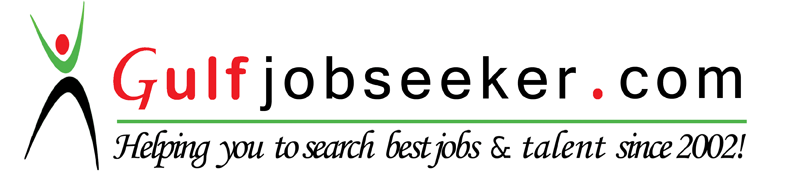 